ΑΝΑΚΟΙΝΩΣΗΘέμα : : «Αποτέλεσμα διαδικασίας εκλογής για την πλήρωση θέσης στη βαθμίδα του  Αναπληρωτή Καθηγητή, με γνωστικό αντικείμενο «Εφαρμογή Ποσοτικών Μεθόδων στη Διαχείριση Εφοδιαστικών Αλυσίδων και στη Σχεδίαση και Λειτουργία Δικτύων Επαναχρησιμοποίησης Υλικών»(APP10632) του Τμήματος Διοίκησης Εφοδιαστικής Αλυσίδας  του ΔΙ.ΠΑ.ΕΑνακοινώνεται ότι:με την υπ’αριθμ. 27/08-07-2019 Πρόσκληση του Προέδρου του Τμήματος Διοίκησης Εφοδιαστικής Αλυσίδας της Σχολής Οικονομίας  &Διοίκησης του ΔΙ.ΠΑ.Ε., συνεδρίασε το Εκλεκτορικό Σώμα, για τη  πλήρωση μιας (1) θέσης Ε.Π. του Τμήματος, την 16η  Ιουλίου  2019 ημέρα Τρίτη και προέβη στην εκλογή του κ. Αηδόνη Δημήτριου  στη βαθμίδα του Αναπληρωτή Καθηγητή με γνωστικό αντικείμενο  «Εφαρμογή Ποσοτικών Μεθόδων στη Διαχείριση Εφοδιαστικών Αλυσίδων και στη Σχεδίαση και Λειτουργία Δικτύων Επαναχρησιμοποίησης Υλικών» APP10632 του Τμήματος Διοίκησης Εφοδιαστικής Αλυσίδας της Σχολής Οικονομίας  &Διοίκησης του ΔΙ.ΠΑ.ΕΑπό το αποτέλεσμα της ψηφοφορίας προέκυψε ότι υπέρ της εκλογής του κ. Αηδόνη Δημήτριου  ψήφισαν εννέα (9)  μέλη του Εκλεκτορικού Σώματος, επί συνόλου εννέα (9)  παρόντων μελών.  Ο κ. Αηδόνης  Δημήτριος εκλέγεται ομόφωνα στη βαθμίδα του Αναπληρωτή  Καθηγητή. Ο Πρόεδρος του ΤμήματοςΤριανταφύλλου ΔημήτριοςΚαθηγητής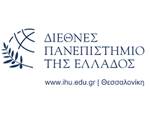 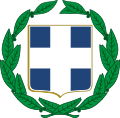 ΕΛΛΗΝΙΚΗ  ΔΗΜΟΚΡΑΤΙΑΥΠΟΥΡΓΕΙΟ ΠΑΙΔΕΙΑΣ ΕΡΕΥΝΑΣ & ΘΡΗΣΚΕΥΜΑΤΩΝΔΙΕΘΝΕΣ ΠΑΝΕΠΙΣΤΗΜΙΟ ΤΗΣ ΕΛΛΑΔΟΣΣΧΟΛΗ  ΟΙΚΟΝΟΜΙΑΣ & ΔΙΟΙΚΗΣΗΣ ΤΜΗΜΑ ΔΙΟΙΚΗΣΗΣ  ΕΦΟΔΙΑΣΤΙΚΗΣ ΑΛΥΣΙΔΑΣΚΑΝΕΛΛΟΠΟΥΛΟΥ 2  60100 ΚΑΤΕΡΙΝΗΠληροφορίες:  Δεληγιαννίδου Σοφία Περιστέρα             Κατερίνη :17-7-2019Τηλέφωνο-Φαξ : 23510-20940/4786                                      Αρ. Πρωτ. :37Ε-mail : logistics@teicm.grΠληροφορίες:  Δεληγιαννίδου Σοφία Περιστέρα             Κατερίνη :17-7-2019Τηλέφωνο-Φαξ : 23510-20940/4786                                      Αρ. Πρωτ. :37Ε-mail : logistics@teicm.gr